INDICAÇÃO Nº 7781/2017Sugere ao Poder Executivo Municipal que proceda a pintura de faixa de pedestres na Av. da Amizade, esquina com Rua Vitória Giubina Scomparim no Pq. Planalto. (A).Excelentíssimo Senhor Prefeito Municipal, Nos termos do Art. 108 do Regimento Interno desta Casa de Leis, dirijo-me a Vossa Excelência para sugerir ao setor competente que proceda a pintura de faixa de pedestres na Av. da Amizade, esquina com Rua Vitória Giubina Scomparim no Pq. Planalto.Justificativa:Fomos procurados por munícipes solicitando essa providencia, pois da forma que se encontra o referido local não tem faixa de pedestres, causando transtornos e riscos de acidentes.Plenário “Dr. Tancredo Neves”, em 10 de Outubro de 2017.José Luís Fornasari                                                  “Joi Fornasari”Solidariedade                                                    - Vereador -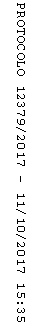 